PD SummaryEducator Name _____________________________________________	School or District ________________________	Assignment ________________________*PPD = Pre-approved Professional DevelopmentDirections to LPDC:Enter date of each PD Evaluation submitted to the committee.For THAT event or experience, rate the alignment to the Ohio Standards for Professional Development.  Check off () any standard in which the Professional Development Core Elements were aligned to the PD experience.  (See Quick Reference Guide Ohio Standards for Professional Development, pp. 2-3, to review the Core Elements for each of the seven standards).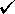 Assure that each educator has engaged in a variety of professional learning experiences in each of the SEVEN Standards for Professional Development before recommending him or her for renewal.PPD* TitleApproval DateCredit GrantedLearning CommunitiesLeadershipResourcesDataLearning DesignsImplementationOutcomesSAMPLE: World Language Rubrics and Performance-Based Assessments10/27/156 contact hours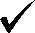 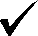 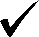 